ANNOUNCEMENT & JURISDICTIONThe meeting will be known as Round 3 of the 2019 Australian Motor Racing Series, and will be held under these Supplementary Regulations and any Further Regulations which may be issued, the National Competition Rules (NCR) of the Australian Auto-Sport Alliance Pty. Ltd. (AASA), the latter being available for inspection at website www.aasa.com.auVENUEThe meeting will be held at The Bend Motorsport Park, 4.9km bitumen circuit (known as The International Track) and located at 543 Dukes Highway, Tailem Bend.. Racing is in a clockwise direction. PROMOTERS & ORGANISERSThe Promoters and Organisers shall be Australian Motor Racing Series – AMRS, of 41 Fox Street, Winton, VIC 3671 Ph: (03) 5760 7100. The Meeting Director will be Keven Stoopman Chris and Secretary of the Meeting will be Prue Payne. The Clerk of Course will be Daryl McHugh. The Steward of the Meeting will be nominated by AASA.Judges of Fact: Daryl McHugh, Melissa Hatton and Gary Gourlay have been appointed to determine false starts, order of finish and starting positions.INSURANCEAll Competitors are covered for personal and injury accident in accordance with the conditions and benefits applicable under the Australian Auto-Sport Alliance Pty. Ltd. Insurance Policy.OPENING AND CLOSING OF ENTRIESEntries shall open on Monday 22nd of April and close Friday 7th of June. All drivers must hold either a current AASA National Racing Licence or an AASA approved equivalent standard racing licence. A valid AASA Vehicle Passport or Vehicle Log Book, Licence and/or Competition Record must be presented at documentation checking. Any further enquiries please contact the AASA Office on (03) 5721 7800 or visit www.aasa.com.au ABANDONMENT OR POSTPONEMENT OF MEETINGThe Promoter reserves the right to abandon, cancel or postpone the meeting due to (a) lack of entries (less than 50% of grid density); or (b) reasons for safety or force majeure.ENTRY FEEAll Fees as stated are GST inclusive.The entry fee for the meeting shall be as stated on the Official Entry Form or Series Entry Form and be Category Specific. Entry forms must be completed in full, accompanied by the entry fee and lodged with the Event Secretary. Such fee shall not be refundable except (a) in the case of abandonment cancellation or postponement of the meeting; or (b) in the case of entrants whose cars are withdrawn by written advice to the Meeting Event Secretary, no later than the Start of the meeting, before the Friday of the Event; or (c) where an entry is not accepted by the Secretary of the Meeting. A fee of $100 will be charged to cover administration costs associated with a refund after this time. Any cheque that is dishonoured will incur a $50.00 administration fee. A Late entry fee will be applied to competitors who have entered after the closing date. ENTRIESThe number of entries accepted for the meeting will be restricted to the first 40 received in each class. Note: Track Densities may be lower than 40 for certain categories.RACE RECEIVERSIt is compulsory for all drivers to use the Race Receiver radio during all session on circuit. During competition Race Control will communicate directly to drivers via the Race Receiver. The Race Receiver will be available for purchase at $150 per unit. If you have any further questions regarding race receivers, please contact the Event Secretary on (03) 5760 7100. Driver’s will not be allowed to enter the circuit without a working Race Receiver.MINIMUM PRACTICE REQUIREDAll drivers, other than those who hold a current competition licence and have previously competed or practised at The Bend, shall be required to complete at least three practice laps. In any case and with the approval of the Clerk of Course, drivers not completing such laps at the meeting shall be relegated to the rear of the field at the start of scratch races.BRIEFING AND SCHEDULEDrivers shall be briefed approximately 30 minutes before the commencement of racing and attendance at such briefing shall be compulsory. The times and venue will be advised in the Further Regulations. Scrutineering, Practice, Qualifying and Racing periods for all cars will be advised in the Further Regulations. Racing engines are NOT PERMITTED to be started before 8.00am or in operation after 6.30pm each day.SCRUTINY/ SAFETY CHECK OF VEHICLESAll vehicles must be presented to the scrutineers for examination before practice and racing and at any time as the Chief Scrutineer may direct.  A safety check of all competing vehicles will be conducted prior to vehicles entering the circuit for Practice, Qualifying and Racing. All competitors are reminded that frontal head restraints (SFI 38.1) must be worn during all events. Driver’s apparel must comply with Australian Auto Sports Alliance National Competition Rules (AASA NCR’s). The Competitor/Team Representative must complete the Scrutineering Declaration form and signed that they are satisfied that the vehicle, which is listed on the entry form is safe and suitable for the intended competition listed.An eligibility check may be carried out on selected vehicles during the weekend’s activities.  DRONES OR REMOTE PILOTED AIRCRAFTThe general policy of the AASA is that the use of RPA by any person is prohibited at all events unless the Operator is specifically authorised in writing by the AASA, the Venue (The Bend) or Event Secretary.MUFFLERSAll vehicles must be fitted with an effective muffler which diminishes the sound of the engine’s exhaust. All vehicles must be configured so that, when measured in competition conditions at 30 metres from the track edge, the sound emission from the vehicles does not exceed 95dB(A).RACE VEHICLESAll competing race vehicles must be located in the Paddock Area and unregistered or unroadworthy vehicles must not be driven in the public area. Any breaches will result in the competitor being excluded from the meeting.GRID POSITIONSGrid positions will be as per category sporting regulations, however if grid allocations are not specified grid positions shall be determined on qualifying times for the first scratch race for each category and thereafter all grids shall be “progressive” with the finishing order from the preceding event being used to determine the starting order.START AND RE-STARTINGThe start of all races, standing or rolling, shall be signalled by lights and any handicap event will be started with the National Flag. Assistance in re-starting a car during any event may be obtained only from officials at the meeting, and then only if such officials are willing and able to do so safely and without prejudice to their duties.TIMINGCars competing in the events will be timed by an electronic timing device. All competitors at this meeting are required to have an operating Dorian Data1 transmitter fitted to their vehicles to enable their lap times to be recorded. The Dorian transmitter number must be written on the entry form. Any competitor requiring a Timing device can be purchased for hire through Ian Leech at Timetronics on (03) 5443 6073.RESULTS/AWARDSThe winner of each event shall be the vehicle that completes the event in the fastest race time.Trophies will be awarded to the first three placegetters in category, dependant on the number of entries received for the event. Points will be allocated in each race in order of finishing, with the aggregate of these points being the meeting points accumulated over the duration of the event. Awards will be allocated according to the results of the meeting points in each category.CATEGORIESProduction Cars Australia= for vehicles complying with Production Cars Australia regualtionsGT1-for vehicles complying with Australian GT1 regulationsFORMULA FORD-for vehicles complying with Australian sporting and tech regulationsTA2- for vehicles complying with the TA2 Race Series AustraliaMAZDA RX8 CUP SERIES – for vehicles complying with the Australian RX8 Cup Series Regulations THUNDERSPORTS-for vehicles complying with the Thundersports RegulationsFORMULA 3 PREMIER SERIES – for vehicles complying with the Australian Formula 3 Premier Series Sporting and Tech. Regulations AUSSIE UTE SERIES- for vehicles complying with the Aussie Racing Ute Regulations.VICTORIAN TIN TOP RACING SERIES (TT’S) – for vehicles complying with the Tin Top Racing Series RegulationsBMW E30 - for vehicles complying with the BMW Racing Series RegulationsIROC CHALLENGE – for vehicles complying with the IROC Challenge RegulationsGROUP 4 TOURING CAR/ SUPER SIXES’ – for vehicles complying with the GP4TC Tech. Regulations or the Super Six Touring Car Tech. RegulationsTRACK SIDE PIT AREA and PROHIBITED AREASOnly such persons and vehicles as in the opinion of the Promoters, necessary or essential for the conduct of the Meeting shall be permitted inside the safety-fenced area, including the pre-grid area. Persons under the age of sixteen years are not permitted in the Pit or Pre-Grid Area. The Trackside Pits have a working lane and a through lane. Speed in pit lane should not exceed 40kph in the interest of pit-crew safety.  Re-entry to the circuit will be controlled by an official.FUEL Unleaded, Ultimate 98, and E85 are available from the Fuel Pumps at the Circuit . Samples of the available fuels may be purchased from the Circuit during normal office hours. All competitors are required to use the fuels supplied by the organisers. In order to comply with O. H. & S. requirements and the Dangerous Goods Act 1985, entrants are NOT PERMITTED to bring drums of fuel onto the race circuit property. Refuelling of vehicles in any area other than the Pit Lane or the Fuel Depot is PROHIBITED.REFUELLING OF VEHICLESWhen refuelling or decanting fuel, one (1) suitably attired person must act as fire attendant with a working fire extinguisher. Fire attendants must not participate in any other activities during refuelling or decanting of Fuel.Competitors must provide one (1) up to date, tagged and fully functional, dry powder fire extinguisher (min cap. 4.5kg. with 9kg strongly recommended) per car entered. Each pit bay must have at least one (1) 4.5kg Fire extinguisher positioned close to the front of the Garage or Carport. Each pit bay may only store two (2) x 20 Litre drums of fuel at any time.DRIVER CHANGEIf after the publication of the programme a change of driver or relief driver other than the one nominated on the entry form is required, the consent of the Secretary of the Meeting, Clerk of Course and Meeting Stewards must be obtained.PITCREW AND PASSESNames of team personnel must be recorded on the allocated space on the entry form. All Pit Crew are required to sign the Organiser’s Indemnity form prior to them taking part in the meeting. Each entry shall receive 4 passes. Collection of passes will be advised in the Further Regulations.ALCOHOL AND DRUGSThe consumption of alcoholic liquor and Drugs in the pits or paddock is forbidden while the day is in progress. Any entrant judged by the Event Director to be affected by alcohol or alcohol (or having consumed alcoholic liquor before competing on the day of the meeting) shall be excluded forthwith from the event and incur such penalties as deemed appropriate by the Organising Committee. Australian Motor Racing Series – AMRS has a policy of ZERO Tolerance of Alcohol and drugsTEAM CATERINGAll teams contemplating team catering are required to contact the Event Secretary at the Australian Motor Racing Series Office (03) 5760 7100 prior to the event to ensure the compliance with Local Council Ordinance and O. H & S requirements.ACCOMMODATIONStaying overnight in any of the garages, carports or transporters in the Pit Lane or Paddock Area is NOT PERMITTED during the period of the MeetingCIRCUIT CLOSURECompetitors vehicles or Pantecs or cars etc. are NOT PERMITTED entry to the circuit after 6:00pm.Prue PayneSecretary of the MeetingAustralian Motor Racing Series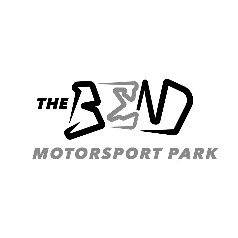 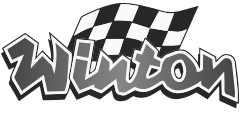 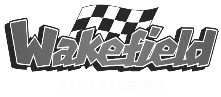 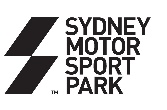 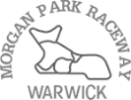 